РОССИЙСКАЯ  ФЕДЕРАЦИЯРЕСПУБЛИКА  КАРЕЛИЯСовет Кривопорожского сельского  поселенияРЕШЕНИЕ № 4-19-5219 заседание четвёртого созыва25 декабря 2020 г.«Об установлении границ территории для осуществлениятерриториального общественного самоуправленияв Кривопорожском сельском поселении»Рассмотрев обращение инициативных  групп об установлении границ территории создаваемого территориального общественного самоуправления (ТОС) в Кривопорожском сельском поселении, руководствуясь Федеральным  законом от 6 октября 2003 года № 131-ФЗ «Об  общих принципах организации местного самоуправления в Российской Федерации», Уставом Кривопорожского сельского поселения, Положением о порядке организации и осуществлении территориального общественного самоуправления в Кривопорожском сельском поселении, утвержденным решением Совета  Кривопорожского сельского поселения от 26.12.2017 г. № 3-31-130,Совет Кривопорожского сельского поселения РЕШИЛ:1. Установить границы территорий для осуществления территориального общественного самоуправления (ТОС) в пределах следующей территории:1.1. Территориальное общественное самоуправление (ТОС) - Кемский район, п. Кривой Порог, ул.  Кольцевая, дома №1, №2, №3, №4;1.2. Территориальное общественное самоуправление (ТОС) - Кемский район, п. Кривой Порог, ул.  Кольцевая, дома №10, №10-а, №11;1.3. Территориальное общественное самоуправление (ТОС) - Кемский район, п. Кривой Порог, ул.  Кольцевая, дом №16;1.4. Территориальное общественное самоуправление (ТОС) - Кемский район, п. Кривой Порог, ул.  Индустриальная, дом №1.2.  Настоящее решение вступает в силу после его обнародования;3. Контроль за выполнением решения возложить на депутата Совета Кривопорожского сельского поселения, председателя инициативной группы  ТОС по ул.  Кольцевая, дома №1, №2, №3, №4 - Сухана А.С. , председателя инициативной группы  ТОС по ул.  Кольцевая дома  №10, №10-а, №11 - Михайлову О.В., председателя инициативной группы  ТОС по ул.  Кольцевая  дом №16 - Музыченко Е.С., председателя инициативной группы  ТОС по ул. Индустриальная  дом №1 -  Павлова Т.А..Председателя СоветаКривопорожского сельского  поселения 	                                                                         А.С. СуханГлава Кривопорожскогосельского поселения                                                                                                         Е.М.Семенова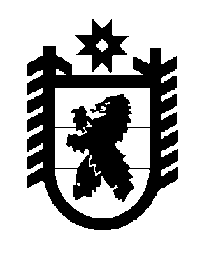 